Jean-Marie Marandinwww.jeanmariemarandin.comInvité par le tapis de poésie, 7, grande avenue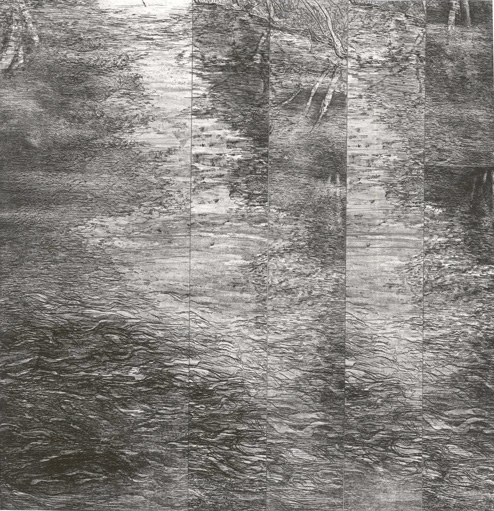 Cendres